АДМИНИСТРАЦИЯМУНИЦИПАЛЬНОГО ОБРАЗОВАНИЯУСАДИЩЕНСКОЕ СЕЛЬСКОЕ ПОСЕЛЕНИЕВолховского муниципального районаЛенинградской областидеревня Усадище, д. 127П О С Т А Н О В Л Е Н И Еот   30 июня  2017 года  №  110Об утверждении  муниципальной программы  «Профилактика нарушений юридическими и индивидуальными предпринимателями обязательных требований на территории МО Усадищенское сельское поселение Волховского муниципального района на 2017 год»В соответствии с ч.1 ст.8.2 Федеральным законом от 26.12.2008 г. № 294-ФЗ «О защите прав юридических и индивидуальных предпринимателей при осуществлении государственного контроля (надзора) и муниципального контроля», в целях принятия мер профилактического характера, направленных на предупреждение нарушений юридическими и индивидуальными предпринимателями обязательных требований на территории МО Усадищенское сельское поселение, п о с т а н о в л я ю:1. Утвердить муниципальную программу «Профилактика нарушений юридическими и индивидуальными предпринимателями обязательных требований на территории МО Усадищенское сельское поселение Волховского муниципального района на 2017 год». (Приложение 1).2. Настоящее постановление подлежит официальному опубликованию  в средствах массовой информации и размещению на официальном сайте поселения и вступает в силу после опубликования.3. Контроль за выполнением данного постановления оставляю за собой.Глава администрации                                                                             В.В.КращенкоФедотова И.Н..8 813 63 34 377Утвержденпостановлением администрации от « 30 »  июня  2017 г. № 110(Приложение 1)программы  «Профилактика нарушений юридическими и индивидуальными предпринимателями обязательных требований  на территории МО Усадищенское сельское поселение Волховского муниципального района на 2017 год»Цель программыПрофилактика нарушений юридическими и индивидуальными предпринимателями обязательных требований на территории МО Усадищенское сельское поселение Волховского муниципального района (далее-Программа) разработана в целях предупреждения нарушений юридическими лицами и индивидуальными предпринимателями обязательных требований, устранения причин, факторов и условий, способствующих нарушениям обязательных требований.Настоящая Программа определяет мероприятия и сроки реализации мероприятий отделом муниципального земельного контроля.Мероприятия по профилактике нарушений№ п/пНаименование мероприятияСрок реализации мероприятия1Размещение на официальном сайте админи страции МО Усадищенское сельское поселение Волховского муниципального района перечня нормативных правовых актов или их отдельных частей, содержащих обязательные требования, оценка соблюдения которых является предметом муниципального земельного контроля, а также текстов соответствующих нормативных правовых актовпостоянно2Осуществление информирования юридических лиц, индивидуальных предпринимателей по вопросам соблюдения обязательных требований, в том числе посредством разработки и опубликования руководств по соблюдению обязательных требований, проведения семинаров и конференций, разъяснительной работы в средствах массовой информации и иными способами.       В случае изменения обязательных требований-подготовка и распространение комментариев о содержании новых нормативных правовых актов, устанавливающих обязательные требования, внесенных изменениях в действующие акты, сроках и порядке вступления их в действие, а также рекомендаций о проведении необходимых организационных, технических мероприятий, направленных на внедрение и обеспечение соблюдения обязательных требованийпостоянно, по мере внесения изменений в нормативные правовые акты3Обеспечение регулярного (не реже одного раза в год) обобщения практики осуществления муниципального земельного контроля и размещение на официальном сайте администрации МО Усадищенское сельское поселение Волховского муниципального района соответствующих обобщений, в том числе с указанием наиболее часто встречающихся случаев нарушений обязательных требований с рекомендациями в отношении мер, которые должны приниматься юридическими лицами, индивидуальными предпринимателями в целях недопущения таких нарушений3 квартал4Выдача предостережений о недопустимости нарушения обязательных требований в соответствии с частями 5-7 статьи 8.2. Федеральным законом от 26.12.2008 г. № 294-ФЗ «О защите прав юридических и индивидуальных предпринимателей при осуществлении государственного контроля (надзора) и муниципального контроля» (если иной порядок не установлен федеральным законом)В течение года (по мере необходимости)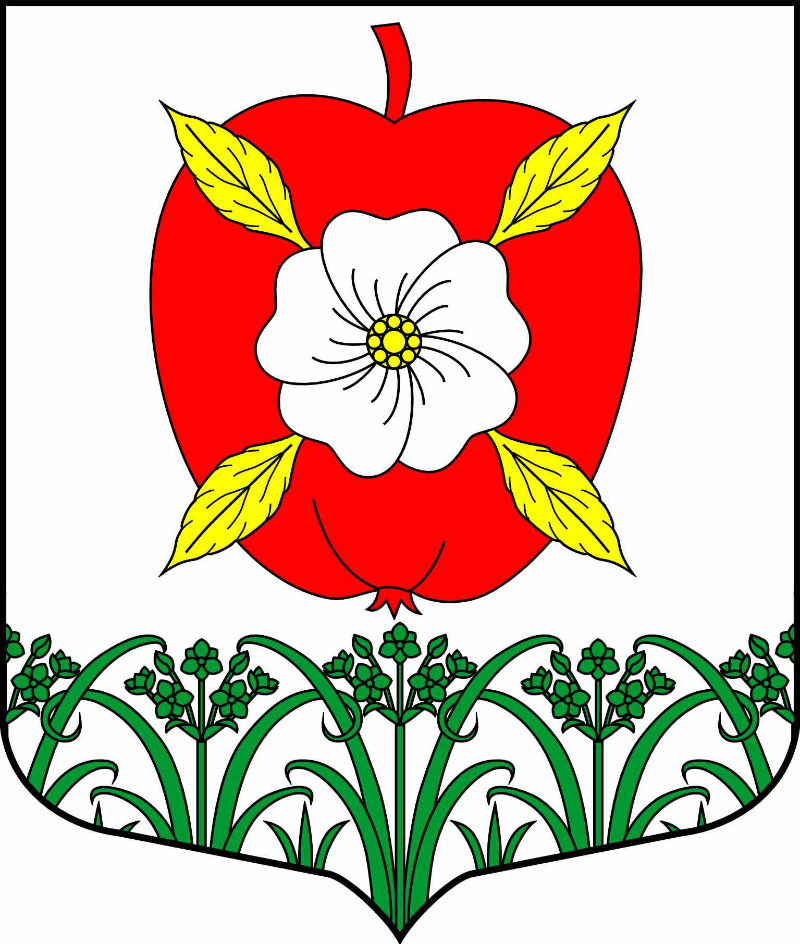 